Benha University among Best World Universities according to Shanghai Ranking            Prof. Dr. Gamal El Saeed, Benha University President said the University has been ranked among best world universities in veterinary science according to Shanghai Global Ranking of Academic Subjects 2020 for the 2nd time consecutively.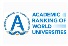 He added the University has occupied the rank 201 – 300 internationally and among the 3rd group in the local ranking between the Egyptian universities"         